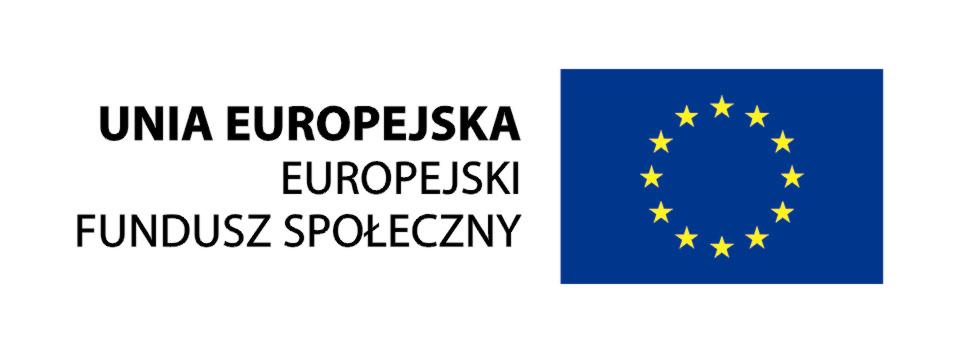 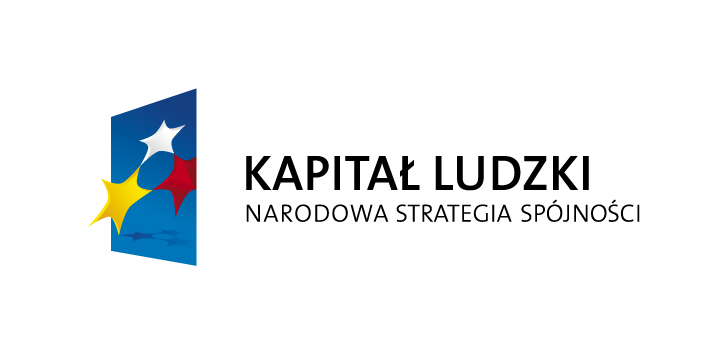 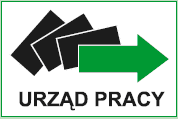 \Załącznik Nr  3START DO PRACYKelner – barmanSzwaczkaElektrykOperator CNCSpawaczoraz ponad 100 osób po stażach są już GOTOWI DO PRACY Projekt ,,PAKIET NA START” realizowany w ramach Poddziałania 6.1.1. Programu Operacyjnego KAPITAŁ LUDZKI współfinansowany z Europejskiego Funduszu Społecznego Wartość projektu:   1 661 759 złSporządził: Arkadiusz Kłosowski                                                     ZatwierdziłNidzica, 22.10.2013r.